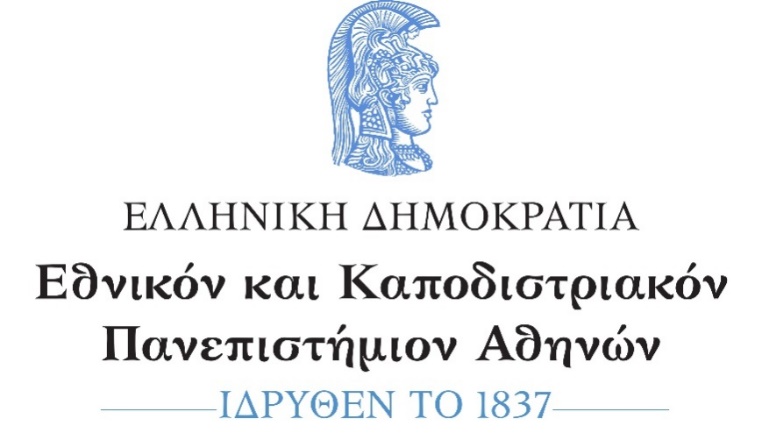 Σχολή Οικονομικών και Πολιτικών ΕπιστημώνΤμήμα Επικοινωνίας και ΜΜΕΑΙΤΗΣΗΕΚΠΟΝΗΣΗΣ ΜΕΤΑΔΙΔΑΚΤΟΡΙΚΗΣ ΕΡΕΥΝΑΣ1. ΤΙΤΛΟΙ ΣΠΟΥΔΩΝΠΡΟΠΤΥΧΙΑΚΕΣ ΣΠΟΥΔΕΣΜΕΤΑΠΤΥΧΙΑΚΕΣ ΣΠΟΥΔΕΣ2. ΔΙΑΚΡΙΣΕΙΣ/ΥΠΟΤΡΟΦΙΕΣ________________________________________________________________________________________________________________________________________________________________________________________________________________________________________________________________________________________________________________________________________________________________________________________________________________________________________________________________3. ΔΙΠΛΩΜΑΤΙΚΕΣ, ΠΤΥΧΙΑΚΕΣ, ΜΕΤΑΠΤΥΧΙΑΚΕΣ ΕΡΓΑΣΙΕΣ και ΔΙΔΑΚΤΟΡΙΚΗ ΔΙΑΤΡΙΒΗ4. ΑΛΛΕΣ ΕΠΙΣΤΗΜΟΝΙΚΕΣ ΔΗΜΟΣΙΕΥΣΕΙΣ5. ΕΡΕΥΝΗΤΙΚΗ/ΕΠΑΓΓΕΛΜΑΤΙΚΗ ΔΡΑΣΤΗΡΙΟΤΗΤΑ6. ΞΕΝΕΣ ΓΛΩΣΣΕΣΣυνημμένα δικαιολογητικά:Αντίγραφο πτυχίου ή διπλώματος ΑΕΙ του εσωτερικού ή ισότιμου τίτλου σπουδών του εξωτερικούΑντίγραφο Μεταπτυχιακού Διπλώματος Ειδίκευσης ΑΕΙ του εσωτερικού ή ισότιμου τίτλου σπουδών του εξωτερικούΑντίγραφο Διδακτορικού Διπλώματος από ΑΕΙ του εσωτερικού ή ισότιμου τίτλου σπουδών του εξωτερικούΑναλυτικό βιογραφικό σημείωμαΣυστατικές επιστολές.Κατάλογος επιστημονικών εργασιών που έχουν εκπονηθείΠρόταση εκπόνησης Μεταδιδακτορικής Έρευνας σύμφωνα με το υπόδειγμα που έχει καθιερώσει το Τμήμα.Αθήνα, …/…/…Ο/Η ΑιτΠΡΟΣ:το Τμήματο Τμήματο Τμήματο Τμήματο Τμήματο Τμήματο Τμήματο Τμήματο Τμήματο Τμήματο Τμήματο ΤμήμαΟ – Η Όνομα:Επώνυμο:Επώνυμο:Όνομα και Επώνυμο Πατέρα: Όνομα και Επώνυμο Πατέρα: Όνομα και Επώνυμο Πατέρα: Όνομα και Επώνυμο Πατέρα: Όνομα και Επώνυμο Μητέρας:Όνομα και Επώνυμο Μητέρας:Όνομα και Επώνυμο Μητέρας:Όνομα και Επώνυμο Μητέρας:Ημερομηνία γέννησης(2): Ημερομηνία γέννησης(2): Ημερομηνία γέννησης(2): Ημερομηνία γέννησης(2): Τόπος Γέννησης:Τόπος Γέννησης:Τόπος Γέννησης:Τόπος Γέννησης:Αριθμός Δελτίου Ταυτότητας:Αριθμός Δελτίου Ταυτότητας:Αριθμός Δελτίου Ταυτότητας:Αριθμός Δελτίου Ταυτότητας:Τόπος Κατοικίας:Τόπος Κατοικίας:Οδός:Αριθ:ΤΚ:Δ/νση Ηλεκτρ. Ταχυδρομείου(Εmail):Δ/νση Ηλεκτρ. Ταχυδρομείου(Εmail):Δ/νση Ηλεκτρ. Ταχυδρομείου(Εmail):ΑΕΙ ή ΤΕΙΤΜΗΜΑΗΜΕΡΟΜΗΝΙΑ ΑΠΟΚΤΗΣΗΣ ΠΤΥΧΙΟΥΒΑΘΜΟΣ ΠΤΥΧΙΟΥΑΕΙ ή ΤΕΙΤΜΗΜΑΗΜΕΡΟΜΗΝΙΑ ΑΠΟΚΤΗΣΗΣ ΠΤΥΧΙΟΥΒΑΘΜΟΣ ΠΤΥΧΙΟΥΕΙΔΟΣ ΕΡΓΑΣΙΑΣΤΙΤΛΟΣΕΠΙΒΛΕΠΩΝΒΑΘΜΟΣΓΛΩΣΣΑΔΙΠΛΩΜΑ ή ΕΠΙΠΕΔΟ ΓΝΩΣΗΣ